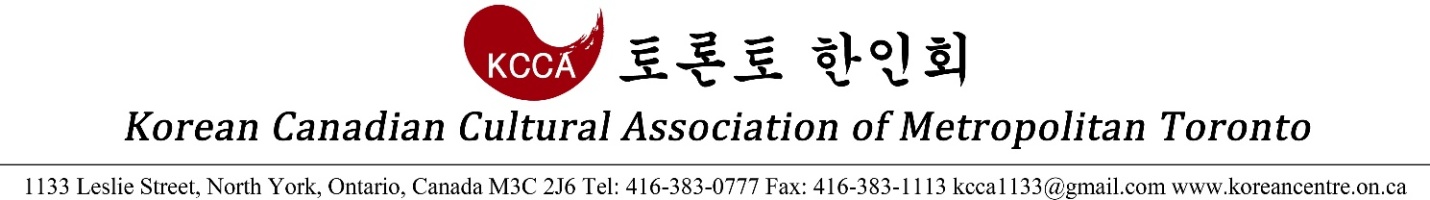 2017 Lunar Festival – Hanbok Contest ApplicationChild – 0 ~ 12Name (Sex): ______________________ (M □ / F □)Birth date (Age): _______________ (____ years old)Phone: ____________________

E-mail: ______________________
Notes/Comments: There will be a group of judges who will score the contestants, and highest scorers will receive appropriate prizes.Thank you.Korean Canadian Cultural AssociationP: 416-383-0777E: kcca1133@gmail.com